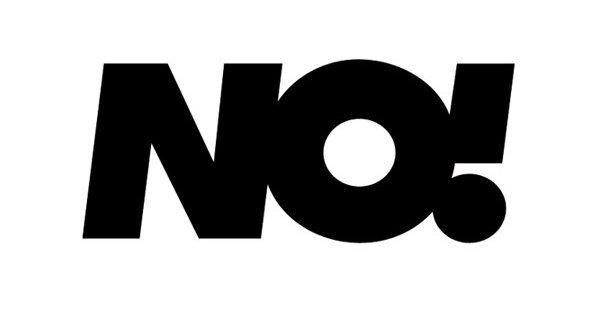 Vänner till NorrlandsOperan!Vi i Vännernas styrelse hoppas Ni haft en skön och vilsam julledighet. Det var som vanligt stor bredd på utbudet av julmusik i december men nu ser vi fram emot vårsäsongens program på NorrlandsOperan.Januari blir en intensiv månad med start den 14, då Susannas (Levonen) guide till orkestern står på programmet. Det är en föreställning för hela familjen. Inspirera därför barn och ungdomar att passa tillfället och gå på den föreställningen. Ni vet ju vilken scenpersonlighet Susanna är.Den 19 januari har vi nöjet att välkomna Rumon Gamba tillbaka för ett gästbesök. Han kommer då att dirigera en konsert med syskonen Mendelsohns musik. Lisa Larsson kommer att medverka med sång. Av den anledningen har vi genom Elisabet Ljungars försorg lyckats ordna en träff för vännerna med Rumon Gamba måndag den 16 januari kl 19 i B-salen. Elisabet kommer att hålla i ett samtal med Rumon G och dessutom informera om konsertverksamheten under våren. Vi bjuder på bubbel. De av Er som reser med oss till Oslo kommer att få en introduktion till Askungen av Eric Johannesson samma dag men kl 18 som vi tidigare informerat om. Vi återkommer om lokal. För att komma in till träffarna använd, som vanligt numera, entrén vid receptionen och biljettförsäljningen.Den 26 januari tar dansföreställningarna sin början vid NorrlandsOperan med Cullbergbalettens Protagonist. Koreograf är Jefta von Tinther. Fjorton dansare turas om att spela protagonisten i ett försök att skapa mening av nuet. Det är en föreställning med revolution, evolution och musik från svenska musikundret Elias. Före föreställningen Dansmingel med introduktion för hela våren. Dagen efter dvs den 27 januari blir det en konsert över ämnet ”Vad gjorde krigen med musiken” med verk av Brahms, Richard Strauss och Sjostakovitj.När januari övergår i februari har vi det stora nöjet att få återknyta bekantskapen med Mats Larsson Gothe. Den 9 februari kan vi få lyssna på ett verk som Mats komponerat speciellt för sångerskan Anna Larsson. Anna Larsson har varit väldigt aktiv på den svenska operascenen under 2016 och fått mycket uppmärksamhet för sina framträdanden. Mats har också varit väldigt framgångsrik inte bara på NorrlandsOperan utan också på andra scener. Tillsammans medverkade de i ”Silverfågeln”, en opera om Jussi Björling i Vattnäs Lada. Att vi nu får lyssna på deras musik och sång på NorrlandsOperan är verkligen något att se fram emot.Den 18 februari är det så dags för en fantasifull familjeföreställning Chotto Desh med dansvärldens megastjärna Akram Khan.Den 24 februari är det premiär på Broadwaymusikalen ”Passion” av Stephen Sondheim. Passion är ett samarbete med Smålands Musik & Teater. En introduktion för vännerna planeras, något vi återkommer till.Den 25 mars kan vännerna än en gång ta med sig sina barn och barnbarn för att lyssna till Majas Alfabetsånger. Mars månad avslutas med ytterligare en dansföreställning What’s Left Behind, ”Att Minnas Det Som Aldrig Hänt”. Det kommer att bli öppna repetitioner för NorrlandsOperans Vänner.Som Ni ser bjuder NorrlandsOperan på ett fullmatat program. Längre fram återkommer vi med program o träffar senare i vår.Med vårt brev följer som vanligt medlems- och inbetalningskort. Medlemsavgiften är densamma 150 kr/person och 50 kr för studenter. På grund av tekniska problem kan vi inte bifoga sponsorbladet med denna sändning. Vi återkommer så snart vi kan.Som framhållits tidigare ber vi Er meddela eventuella telefon- och adressändringar till opera@norrlandsoperansvanner.se. Tidigare har vi fått tillbaka en del brev som vi skickat ut p g a av felaktiga adresser. Kom också ihåg mejladresserna. Vi har observerat att vi når flera per mejl men fortfarande finns trogna medlemmar som vi inte når på det sättet. Vi tror att alla får information som vi skickar ut per mejl eftersom goda vänner ser till att informationen vidarebefordras på annat sätt. Tack för det!Vi ser fram emot att stöta på Er i vimlet på NorrlandsOperan.Till sist vill vi från hela styrelsen önska Er ett riktigt Gott Nytt Musikår.Sigrid HägglundOrdförande